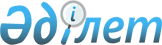 Жуалы ауданында бөлек жергілікті қоғамдастық жиындарын өткізудің Қағидаларын және жергілікті қоғамдастық жиынына қатысу үшін ауыл, көше, көппәтерлі тұрғын үй тұрғындары өкілдерінің сандық құрамын бекіту туралы
					
			Күшін жойған
			
			
		
					Жамбыл облысы Жуалы ауданы мәслихатының 2014 жылғы 06 маусымдағы № 31-3 шешімі. Жамбыл облысы Әділет департаментінде 2014 жылғы 02 шілдеде № 2260 болып тіркелді. Күші жойылды - Жамбыл облысы Жуалы аудандық мәслихатының 2019 жылғы 26 шілдедегі № 49-3 шешімімен
      Ескерту. Күші жойылды - Жамбыл облысы Жуалы аудандық мәслихатының 26.07.2019 № 49-3 (алғаш ресми жарияланған күннен кейін күнтізбелік он күн өткен соң қолданысқа енгізіледі) шешімімен.

      РҚАО-ның ескертпесі.

      Құжаттың мәтінінде түпнұсқаның пунктуациясы мен орфографиясы сақталған.
      "Қазақстан Республикасындағы жергілікті мемлекеттік басқару және өзін-өзі басқару туралы" 2001 жылғы 23 қаңтарындағы Қазақстан Республикасы Заңының 39-3 бабы 6 тармағына және "Бөлек жергілікті қоғамдастық жиындарын өткізудің үлгі қағидаларын бекіту туралы" 2013 жылғы 18 қазандағы № 1106 Қазақстан Республикасы Үкіметінің қаулысына сәйкес, Жуалы аудандық мәслихат ШЕШІМ ҚАБЫЛДАДЫ:
      1. Қоса беріліп отырған Жуалы ауданында бөлек жергілікті қоғамдастық жиындарын өткізудің Қағидалары 1 қосымшаға сәйкес бекітілсін.
      2. Жуалы ауданының жергілікті қоғамдастық жиынына қатысу үшін ауыл, көше, көппәтерлі тұрғын үй тұрғындары өкілдерінің сандық құрамы осы шешімнің 2 қосымшасына сәйкес бекітілсін.
      3. Осы шешімнің орындалуын қадағалау аудандық мәслихаттың әкімшілік аумақтық құрылым, аумақты әлеуметтік-экономикалық дамыту, бюджет және жергілікті салықтар мәселелері, адамдардың құқығын қорғау жөніндегі тұрақты комиссиясына жүктелсін.
      4. Осы шешім әділет органдарында мемлекеттік тіркелген күннен бастап күшіне енеді және оның алғаш ресми жарияланған күннен кейін күнтізбелік он күн өткен соң қолданысқа енгізіледі. Жуалы ауданында бөлек жергілікті қоғамдастық жиындарын өткізудің Қағидалары 1. Жалпы ережелер
      1. Осы Жуалы ауданында бөлек жергілікті қоғамдастық жиындарын өткізудің қағидалары (бұдан әрі – Қағидалар) "Қазақстан Республикасындағы жергілікті мемлекеттік басқару және өзін-өзі басқару туралы" Қазақстан Республикасының 2001 жылғы 23 қаңтардағы Заңының 39-3 бабы 6 тармағына және "Бөлек жергілікті қоғамдастық жиындарын өткізудің үлгі қағидаларын бекіту туралы" 2013 жылғы 18 қазандағы № 1106 Қазақстан Республикасы Үкіметінің қаулысына сәйкес әзірленді және Жуалы ауданындағы ауыл, көше, көппәтерлі тұрғын үй тұрғындарының бөлек жергілікті қоғамдастық жиындарын өткізудің тәртібін белгілейді.
      2. Жуалы ауданының ауылдардың, ауылдық округтердің аумағындағы ауылдың, көшенің, көппәтерлі тұрғын үй тұрғындарының бөлек жергілікті қоғамдастық жиындары (бұдан әрі – бөлек жиын) жергілікті қоғамдастықтың жиынына қатысу үшін өкілдерді сайлау мақсатында шақырылады және өткізіледі. 2. Бөлек жиындарды өткізу тәртібі
      3. Бөлек жиынды ауылдың, ауылдық округтің әкімі шақырады.
      Жуалы ауданы әкімінің жергілікті қоғамдастық жиынын өткізуге оң шешімі бар болған жағдайда бөлек жиынды өткізуге болады.
      4. Жергілікті қоғамдастық халқы бөлек жиындардың шақырылу уақыты, орны және талқыланатын мәселелер туралы бұқаралық ақпарат құралдары арқылы немесе өзге де тәсілдермен олар өткізілетін күнге дейін күнтізбелік он күннен кешіктірілмей хабардар етіледі.
      5. Ауыл, көше, көппәтерлі тұрғын үй шегінде бөлек жиынды өткізуді, ауылдың және ауылдық округтін әкімі ұйымдастырады.
      6. Бөлек жиынды ашудың алдында тиісті ауылдың, көшенің, көппәтерлі тұрғын үйдің қатысып отырған және оған қатысуға құқығы бар тұрғындарын тіркеу жүргізіледі.
      7. Бөлек жиынды ауыл, ауылдық округ әкімі немесе ол уәкілеттік берген тұлға ашады.
      Ауыл, ауылдық округ әкімі немесе ол уәкілеттік берген тұлға бөлек жиынның төрағасы болып табылады.
      Бөлек жиынның хаттамасын рәсімдеу үшін ашық дауыспен хатшы сайланады.
      8. Жергілікті қоғамдастық жиынына қатысу үшін ауыл, көше, көппәтерлі тұрғын үй тұрғындары өкілдерінің кандидатураларын Жуалы ауданның мәслихаты бекіткен сандық құрамға сәйкес бөлек жиынның қатысушылары ұсынады.
      Жергілікті қоғамдастық жиынына қатысу үшін ауыл, көше, көппәтерлі тұрғын үй тұрғындары өкілдерінің саны тең өкілдік ету қағидаты негізінде айқындалады.
      9. Дауыс беру ашық түрде әрбір кандидатура бойынша дербес жүргізіледі. Бөлек жиын қатысушыларының ең көп дауыстарына ие болған кандидаттар сайланған болып есептеледі.
      10. Бөлек жиында хаттама жүргізіледі, оған төраға мен хатшы қол қояды және оны ауыл және ауылдық округ әкімінің аппаратына береді. Жуалы ауданының жергілікті қоғамдастық жиынына қатысу үшін ауыл, көше, көппәтерлі тұрғын үй тұрғындары өкілдерінің сандық құрамы
					© 2012. Қазақстан Республикасы Әділет министрлігінің «Қазақстан Республикасының Заңнама және құқықтық ақпарат институты» ШЖҚ РМК
				
      Аудандық мәслихат

      сессиясының төрағасы

С.Жұмашев

      Аудандық мәслихат хатшысы

Е.Тлеубеков
Жуалы аудандық мәслихаттың
2014 жылғы 6 маусымдағы
№ 31-3 шешіміне 1 қосымшаЖуалы аудандық мәслихатының
2014 жылғы 6 маусымдағы
№ 31-3 шешіміне 2 косымша
Ауыл, ауылдық округі, көше, көппәтерлі тұрғын үй атаулары
Өкілдерінің сандық құрамы (адам)
Б.Момышұлы ауылы
Б.Момышұлы ауылы
Шығыс көшесі
1
Ынтымақ көшесі
1
Бәдібек батыр көшесі
1
Ш.Қалдаяқов көшесі
1
Қойкелді батыр көшесі
1
Боранды көшесі
1
8 наурыз көшесі
1
Тәуелсіздік көшесі
1
Ақсай көшесі
1
Қ.Рысқұлбеков көшесі
1
Желтоқсан көшесі
1
А.Иманов көшесі
1
А.Тұрысбеков көшесі
1
Абылай хан көшесі
1
Е.Сауранбекұлы көшесі
1
Жамбыл көшесі
1
Д.Қонаев көшесі
1
Бәйтерек көшесі
1
Ақментей батыр көшесі
1
Алатау көшесі
1
Рысбек батыр көшесі
1
Мыңбұлақ тұйығы
1
Қазыбек би көшесі
1
Ақтерек тұйығы
1
Жеңіс көшесі
1
З.Толымбаев көшесі
1
В.Латикант көшесі
1
З.Елшібаев көшесі
1
Б.Момышұлы көшесі
1
Т.Тастандиев көшесі
1
Қ.Ералиев көшесі
1
Әйтеке би көшесі
1
Н.Тұрысов көшесі
1
Қ.Түрікбаев көшесі
1
С.Бейбарыс көшесі
1
Ұлан көшесі
1
Төле би көшесі
1
Достық көшесі
1
Достық-2 көшесі
1
Қ.Иманбекұлы көшесі
1
Қ.Қошмамбетов көшесі
1
Д.Пахомов көшесі
1
Шетбұлақ көшесі
1
Жастар көшесі
1
Т.Рысқұлов көшесі
1
Батырбек датқа көшесі
1
С.Мұқанов көшесі
1
М.Әуезов көшесі
1
С.Сейфулин көшесі
1
Әулие бастау көшесі
1
Бейбітшілік көшесі
1
Мұнайшы көшесі
1
Парасат көшесі
1
Игілік көшесі
1
Жібек жолы көшесі
1
Б.Үсенов көшесі
1
Бірлік тұйығы
1
Ш.Үлеков көшесі
1
А.Оразбаева көшесі
1
Б.Сафинов көшесі
1
Абай көшесі
1
Абай тұйығы
1
М.Мәметова көшесі
1
С.Күшәнов көшесі
1
Ы.Алтынсарин көшесі
1
Наурыз көшесі
1
Л.Сейтбеков көшесі
1
Көктем көшесі
1
Жуалы көшесі
1
Б.Қойбақов көшесі
1
Әл-Фараби көшесі
1
Е.Баймұханбетов көшесі
1
Ақжол көшесі
1
Қожық батыр көшесі
1
Ш.Уәлиханов көшесі
1
Жанқожа батыр көшесі
1
Егеменді тұйығы
1
Ғ.Мұратбаев көшесі
1
Пахомов тұйығы
1
2-Пахомов тұйығы
1
Фестивальная тұйығы
1
1-Совхозная тұйығы
1
2-Совхозная тұйығы
1
Ақсай ауылдық округі
Ақсай ауылдық округі
Қайрат ауылы
Қайрат ауылы
Абай көшесі
1
Төле би көшесі
2
М.Әлімбекұлы көшесі
1
Садыбай батыр көшесі
1
Ә.Беделбаев көшесі
1
Т.Рысқұлов көшесі
1
О.Тәукебаев көшесі
1
Ә.Молдағұлова көшесі
1
А.Байтұрсынов көшесі
1
Дихан ауылы
Дихан ауылы
Жамбыл көшесі
1
Шоқан батыр көшесі
1
Ы.Байділда көшесі
1
Ақтөбе ауылдық округі
Ақтөбе ауылдық округі
Бәйтерек ауылы
Бәйтерек ауылы
Юбилейная көшесі
1
Парковая көшесі
1
Трудовая көшесі
1
Первомайская көшесі
1
Туркво көшесі
1
40-лет Октября көшесі
1
Т.Құрманалыұлы көшесі
1
Молодежная көшесі
1
Мельничная көшесі
1
Набережная көшесі
1
1-Совхозная көшесі
1
2-Совхозная көшесі
1
Жаңаталап ауылы
Жаңаталап ауылы
Расылхан көшесі
1
Ақмолда көшесі
1
Өсерхан көшесі
1
Күркіреусу ауылы
Күркіреусу ауылы
Вокзальная көшесі
1
Ақтоған ауылы
Ақтоған ауылы
Сұлтанмұрат көшесі
1
Билікөл ауылдық округі
Билікөл ауылдық округі
Қарабастау ауылы
Қарабастау ауылы
Бәйдібек көшесі
1
Абай көшесі
1
Қойкелді көшесі
1
Қ.Қошмамбетов көшесі
1
М.Таржанов көшесі
1
С.Слямханов көшесі
1
Жамбыл көшесі
1
А.Алимбетов көшесі
1
Дарбаза ауылы
Дарбаза ауылы
Дарбаза көшесі
1
Жылыбұлақ ауылы
Жылыбұлақ ауылы
Тас жол көшесі
1
Орталық көшесі
1
Жылыбұлақ көшесі
1
Әбдіқадыр ауылы
Әбдіқадыр ауылы
Б.Спатаев көшесі
1
Боралдай ауылдық округі
Боралдай ауылдық округі
Көлтоған ауылы
Көлтоған ауылы
Д.Қонаев көшесі
2
Қ.Ералы көшесі
2
Төле би көшесі
1
Жамбыл көшесі
1
Б.Сейділда көшесі
1
Рысбек батыр көшесі
1
Ә.Жұмағұлұлы көшесі
1
Б.Момышұлы көшесі
1
Абай көшесі
1
Ертай ауылы
Ертай ауылы
Е.Оразалиев көшесі
2
Тиесарық көшесі
1
Л.Көпбаев көшесі 
1
Ж.Қонашев көшесі
1
Б.Ертаев көшесі
1
Рысбек батыр ауылы
Рысбек батыр ауылы
Рысбек батыр көшесі
2
О.Ауғамбаев көшесі
1
Жетітөбе ауылдық округі
Жетітөбе ауылдық округі
Кәріқорған ауылы
Кәріқорған ауылы
М.Қожаназаров көшесі
2
М.Үсіпбеков көшесі
1
Қ.Шайдуллинұлы көшесі
1
Тасбастау ауылы
Тасбастау ауылы
Б.Үсіпбаев көшесі
2
Қоңыртөбе ауылы
Қоңыртөбе ауылы
М.Құттыбаев көшесі
2
Ә.Құттыбаев көшесі
2
Б.Баратұлы көшесі
1
Шымбұлақ ауылы
Шымбұлақ ауылы
Б.Абыралыұлы көшесі
2
Қ.Естайұлы көшесі
1
Мырзатай көшесі
1
Қосмұрат ауылы
Қосмұрат ауылы
А.Рақышұлы көшесі
1
Майбұлақ ауылы
Майбұлақ ауылы
Қалқаман көшесі
1
Көкбастау ауылдық округі
Көкбастау ауылдық округі
Теріс ауылы 
Теріс ауылы 
Тәліп көшесі
2
Мастерская көшесі
1
Ы.Алтынсарин көшесі
1
Қ.Рысқұлбеков көшесі
1
Н.Замбаев көшесі
1
Бақалы ауылы
Бақалы ауылы
Қызыл дихан көшесі
3
Қосбөлтек ауылы 
О.Жапарқұл көшесі
1
А.Қойбақов көшесі
1
Көктөбе ауылы
Көктөбе ауылы
А.Иманалыұлы көшесі
1
Жамбыл көшесі
1
Ленин көшесі
1
Күреңбел ауылдық округі
Күреңбел ауылдық округі
Күреңбел ауылы
Күреңбел ауылы
Қарабастау көшесі
5
Жуалы көшесі
3
Бейбітшілік көшесі
3
Қаратас ауылы
А.Байшаханов көшесі
3
Қарасаз ауылдық округі
Қарасаз ауылдық округі
Қарасаз ауылы
Қарасаз ауылы
Ы.Алтынсарин көшесі
1
Ленин көшесі
1
Гагарин көшесі
1
Жамбыл көшесі
1
В.Комаров көшесі
1
Абай көшесі
1
К.Маркс көшесі
1
Ақбастау ауылы
Ақбастау ауылы
Қойкелді көшесі
1
Береке көшесі
1
Қ.Рысқұлбеков көшесі
1
Төле би көшесі
1
Жүрімбай ауылы
Жүрімбай ауылы
Жеңіс көшесі
2
Болашақ тұйығы
1
Қарасу ауылы
Қарасу ауылы
Ақжол көшесі
3
Көктас ауылы
Көктас ауылы
Достық көшесі
3
Қошқарата ауылдық округі
Қошқарата ауылдық округі
Қошқарата ауылы
Қошқарата ауылы
Абай көшесі
2
Б.Үсенов көшесі
2
Д.Қонаев көшесі
2
Е.Сауранбекұлы көшесі
2
Ақтасты ауылы
Ақтасты ауылы
Ақтасты көшесі
3
Қызтоған ауылы
Қызтоған ауылы
Тесік тас көшесі
1
Ж.Бижанов көшесі
1
Бүргенді көшесі
1
Қызтоған көшесі
1
Қызыларық ауылдық округі
Қызыларық ауылдық округі
Қызыларық ауылы
Қызыларық ауылы
Т.Тастандиев көшесі
1
Р.Ахметов көшесі
1
С.Жүзбаев көшесі
1
О.Елекбаев көшесі
1
Ү.Өмірбай көшесі
1
Сұрым ауылы
Сұрым ауылы
Сарымсақ сай көшесі
1
М.Сламбай көшесі
1
Т.Қостаев көшесі
1
Т.Абдырасыл көшесі
1
Теріс-Ащыбұлақ ауылы
Теріс-Ащыбұлақ ауылы
Орталық көшесі
1
Мир көшесі
1
Южная көшесі
1
Алатау ауылы 
Алатау ауылы 
Орталық көшесі
1
Мөлтек көшесі
1
Шет көшесі
1
Ақтөбе ауылы
Ақтөбе ауылы
Советская көшесі
1
Теміржол көшесі
1
Набержная көшесі
1
Нұрлыкент ауылдық округі
Нұрлыкент ауылдық округі
Нұрлыкент ауылы
Нұрлыкент ауылы
Мир көшесі
2
8-Март көшесі
1
1-Май көшесі
1
Больничный тұйығы
1
Больничный тупик көшесі
1
Н.Замбаев көшесі
1
Жамбыл көшесі
1
Абай көшесі
1
Северная көшесі
1
Натальевка көшесі
1
Школьный тұйығы
1
Интернациональная көшесі
1
Зеленая көшесі
1
М.Бектаев көшесі
1
Молодежная көшесі
1
Победа көшесі
1
Новая көшесі
1
Түктібай ауылы
Түктібай ауылы
Е.Сметов көшесі
1
Е.Әуелбеков көшесі
1
Қызыл-Күншығыс көшесі
1
Р.Бердімбетов көшесі
1
Разьезд Қазбастау
1
Мыңбұлақ ауылдық округі
Мыңбұлақ ауылдық округі
Көлбастау ауылы
Көлбастау ауылы
Д.Қонаев көшесі
2
Ә.Рысбек көшесі
1
Б.Майлин көшесі
1
Б.Момышұлы көшесі
1
Қ.Рысқұлбеков көшесі
2
Қарасай батыр көшесі
1
Ә.Байтоқов көшесі
1
Д.Кавешников көшесі
1
Талапты ауылы
Талапты ауылы
Көлбастау көшесі
1
Спатай батыр көшесі
1
Қазыбек би көшесі
1
Б.Момышұлы көшесі
1
Желтоқсан көшесі
1
Шақпақ ауылдық округі
Шақпақ ауылдық округі
Шақпақата ауылы 
Шақпақата ауылы 
Жібек жолы көшесі
4
Желтоқсан көшесі
1
К.Кенжебеков көшесі
1
Ж.Оразбаев көшесі
1
С.Есімұлы көшесі
1
Д.Пахомов көшесі
1
Т.Рысқұлов көшесі
1
К.Тұртаев көшесі
1
С.Сүгіров көшесі
1
К.Тұрғынбаев көшесі
1
Ынтымақ ауылы
Б.Момышұлы көшесі
1
Е.Аблаев көшесі
1
Амансай ауылы
Амансай ауылы
Б.Көпбайұлы көшесі
1
Шақпақ станциясы
Шақпақ станциясы
Шақпақ көшесі
1
Т.Дүйсебайұлы ауылы
Т.Дүйсебайұлы ауылы
С.Нарбайұлы көшесі
1
Б.Момышұлы көшесі
1
С.Тотайұлы көшесі
1
Ж.Жабаев көшесі
1